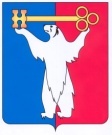 АДМИНИСТРАЦИЯ ГОРОДА НОРИЛЬСКАКРАСНОЯРСКОГО КРАЯРАСПОРЯЖЕНИЕ12.03.2024	г.Норильск	          № 1928Рассмотрев заявление Савченко Александра Петровича (адрес места жительства: Красноярский край, город Норильск, улица Мира, дом № 6А, квартира № 56) об отмене распоряжения Администрации города Норильска от 27.11.2023 № 7593, в соответствии с п. 9.25 Регламента Администрации города Норильска, утвержденного постановлением Администрации города Норильска от 23.08.2004 № 1534,1.	Признать утратившим силу распоряжение Администрации города Норильска от 27.11.2023 № 7593 «О предоставлении разрешения на условно разрешенный вид использования земельного участка».2.	Управлению по градостроительству и землепользованию Администрации города Норильска копию настоящего распоряжения направить в адрес Савченко Александра Петровича в течение трех календарных дней с даты его издания:3. Опубликовать настоящее распоряжение в газете «Заполярная правда» и разместить его на официальном сайте муниципального образования город Норильск.4.	Контроль исполнения пункта 2 настоящего распоряжения возложить на заместителя Главы города Норильска по земельно-имущественным отношениям и развитию предпринимательства.Глава города Норильска								     Д.В. Карасев